YCSA, MENDING OUR PLANET: Development Worker Job Description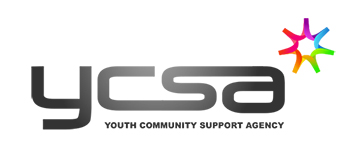 Job Reference: CC2£24670 per annumFull time (35 hours per week) 
Location: YCSA, 48 Darnley Street, GlasgowReports to: YCSA Mending Our Planet Programme LeadPurposeThe YCSA, Mending Our Planet Development Worker is responsible for undertaking development and delivery of the Mending Our Planet programme, under the direction of the Programme Lead. Mending Our Planet is YCSA’s programme to reduce carbon emissions and tackle climate change.  The programme aims to support and empower young BME people, aged 10 – 25, and their families from across Glasgow to reduce waste through upcycling, recycling and reduction in food waste; become more energy efficient, increase use of sustainable transport options and become aware of climate change issues and how they can help save the planet and inspire others to do likewise.  As with all YCSA programmes YCSA, Mending Our Planet will also help support young people to take control of their lives, identify barriers to themselves and their community and, in deleting those barriers, find alternatives towards positive destinations  Through embracing their strengths and targeting specific needs they will reduce social isolation, discrimination and anti-social behaviour whilst increasing opportunities, raising aspirations and community engagement thus having an overall positive impact on mental wellbeing. The Development Worker will lead on the implementation of specific programmes under the direction of the Programme Lead working with and supporting sessional staff and volunteers. Responsibilities To develop positive relationships with the young people using the service and develop opportunities for young people which focus on their learning, and personal development To support and run the delivery of the upcycling classes, repair and mend and swap shop sessions, to reduce waste going to landfill and unnecessary purchases.To support and run the delivery of cooking classes, demonstrations and workshops to reduce food waste and encourage use of home grown and seasonal produce.To support and run the delivery of energy efficiency and fuel poverty measuresTo support and run the delivery of walking and cycling groups, and awareness of public transport links encouraging use of sustainable transportTo contribute to the programme of events and public workshops aimed at raising awareness of climate change issuesTo assist with the publicity strategy to ensure the Programme is widely known among relevant sections of the communityTo contribute to the monitoring of  outcomes and outputs for the YCSA, Mending Our Planet Programme To develop positive relationships with the young people and develop opportunities for young people which focus on their learning, and personal development Empower young people to identify barriers and overcome them through finding positive alternativesMaintain a working knowledge of YCSA and other organisational  services in order to refer service users to the most appropriate opportunity  and communicate effectively with both internal and external colleaguesTo support  sessional staff and volunteers involved in service deliveryTo provide 1:1 support to young people/ family members needing support relevant to climate change issues including referral to other agencies (e.g. for home energy efficiency advice) and keep recordsUnderstand and abide by the policies of the organisation including Health and Safety, Equal Opportunities, Confidentiality, and Protection of Children and other vulnerable individualsTo undertake any other tasks appropriate to the role as requested by your line manager YCSA, MENDING OUR PLANET: Development Worker Person SpecificationExperienceExperience of undertaking youthwork with diverse ethnic minority groupsExperience in developing and delivering Climate Change related initiatives, with particular emphasis on Upcycling Experience of planning and delivering projects and initiatives to individuals and community groups Experience of work in partnership with voluntary and statutory organisations.Experience of monitoring and evaluating services, and their impact on individuals through a variety of methods and an understanding of evaluation concepts and terminologyExcellent understanding of confidentiality and professional boundariesSkillsexcellent analytical skillsexcellent communication skills, both oral and written.  ability to work constructively with people from a wide range of backgrounds and organisationsability to establish effective working relationships, based on mutual respect and clear communicationexcellent report writing skillsability to think and plan strategically ability to use proficiently standard office software, including word – processing,  data bases and spreadsheetsKnowledgeunderstanding of the experience of black and ethnic minorities in the UKknowledge of Climate Change issues and community based initiatives to change behaviourknowledge of community consultation methodologies, data analysis, and reporting.understanding of child protection and data protection legislationPersonal qualitiesability to motivate and support sessional staff and volunteersability to work on own initiative, identifying new opportunities and methods of workingconstructive approach to partnership workingcommitment to the values of the YCSAa good standard of written and spoken English an ability to converse in a commonly used minority language is desirablean understanding of and commitment to Equal Opportunities and valuing diversity, and the ability to translate this into action.Willingness to work unsocial hours occasionally with time off in lieu A Disclosure Scotland PVG check for working with children will be a requirement for this post 